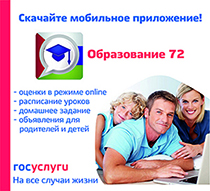 Приложение «Образование 72» с возможностью контроля за успеваемостью учеников школ Тюменской области. Предназначено для учеников и их родителей.
https://play.google.com/store/apps/details?id=com.education72